LEBENSLAUFPersönliche Daten: 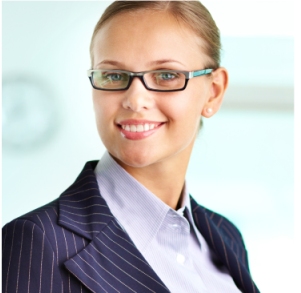 						Name: 			Mira Muster						Tel.nr.:			0134/142253678						E-Mail:			m.m@mustermail.com						Staatsangehörigkeit:	Musterland						Geburtsdatum:		01.01.1970Berufserfahrung	01/2010 - dato		Musterberuf				MusterfirmaTätigkeit, Aufgabengebiet, VerantwortungTätigkeit, Aufgabengebiet, VerantwortungTätigkeit, Aufgabengebiet, Verantwortung01/2004 - 12/2009 		Musterberuf				MusterfirmaTätigkeit, Aufgabengebiet, VerantwortungTätigkeit, Aufgabengebiet, VerantwortungTätigkeit, Aufgabengebiet, Verantwortung01/1997-12/2004 		Musterberuf				MusterfirmaTätigkeit, Aufgabengebiet, VerantwortungTätigkeit, Aufgabengebiet, VerantwortungTätigkeit, Aufgabengebiet, VerantwortungAusbildung10/1990-06/1997		Musterstudium				Musteruniversität, StadtDiplomarbeit/Masterarbeit: "Mustertitel"09/1981-06/1990		MusterschuleWeiterbildung10/2012			Musterweiterbildung08/2009			MusterweiterbildungFachliche  KompetenzenSprachkenntnisse: 		Sprache 1 (verhandlungssicher)				Sprache 2 (Grundkenntnisse)PC-Kenntnisse:		Programmiersprachen				SoftwarekenntnisseMethodische Kompetenzen:	z.B. ProjektmanagementPersönliche KompetenzenSoft SkillsOrt, DatumMira Muster